Reformierte Kirchen Bern-Jura-SolothurnSuchergebnisse für "Schlaf/Traum"Autor / TitelJahrMedientypSignatur / Standort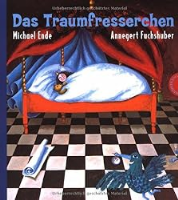 Ende, MichaelDas Traumfresserchen1995BilderbuchSchlaf. Traum